Para el 14 de octubre de 2015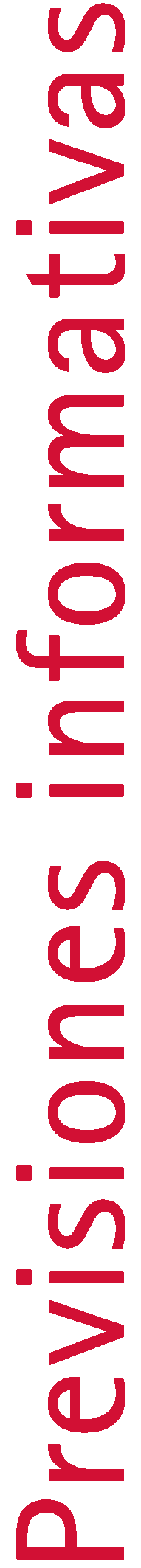 DECLARACIONES DE CÁNDIDO MÉNDEZ PREVIAS AL CONSEJO REGIONAL DE UGT-CANARIAS El Secretario General de UGT, Cándido Méndez y el Secretario General de UGT-Canarias, Gustavo Santana, realizarán declaraciones a los medios, a las 11:30 horas,  previas al Consejo Regional de UGT Canarias, en la sede del sindicato en Tenerife, situada en la Avenida Méndez Núñez número 84.